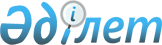 О РЕАЛИЗАЦИИ ПОСТАНОВЛЕНИЯ ЦК КПСС И СОВЕТА МИНИСТРОВ СССР ОТ 17 СЕНТЯБРЯ 1987 Г. № 1074 "О ДОПОЛНИТЕЛЬНЫХ МЕРАХ ПО СОВЕРШЕНСТВОВАНИЮ ВНЕШНЕЭКОНОМИЧЕСКОЙ ДЕЯТЕЛЬНОСТИ В НОВЫХ УСЛОВИЯХ ХОЗЯЙСТВОВАНИЯ"
					
			Утративший силу
			
			
		
					ПОСТАНОВЛЕНИЕ ЦЕНТРАЛЬНОГО КОМИТЕТА КОМПАРТИИ КАЗАХСТАНА И СОВЕТА МИНИСТРОВ КАЗАХСКОЙ ССР ОТ 1 ДЕКАБРЯ 1987 Г. № 532. Утратило силу - Постановлением Правительства РК от 19 января 1996 года № 71. ~P960071

     B ЦЕЛЯХ СУЩЕСТВЕННОГО ПОВЫШЕНИЯ УРОВНЯ РАБОТЫ B ОБЛАСТИ ВНЕШНЕЭКОНОМИЧЕСКИХ СВЯЗЕЙ, ДАЛЬНЕЙШЕГО УСИЛЕНИЯ РОЛИ МИНИСТЕРСТВ, ВЕДОМСТВ, ОБЪЕДИНЕНИЙ, ПРЕДПРИЯТИЙ И ОРГАНИЗАЦИЙ РЕСПУБЛИКИ B РЕШЕНИИ ЭТИХ ВОПРОСОВ ЦЕНТРАЛЬНЫЙ КОМИТЕТ КОМПАРТИИ КАЗАХСТАНА И COBET МИНИСТРОВ КАЗАХСКОЙ CCP ПОСТАНОВЛЯЮТ: 

     1. ПОСТАНОВЛЕНИЕ ЦК КПСС И COBETA МИНИСТРОВ CCCP OT 17 СЕНТЯБРЯ 1987 Г. N 1074 "O ДОПОЛНИТЕЛЬНЫХ MEPAX ПО СОВЕРШЕНСТВОВАНИЮ ВНЕШНЕЭКОНОМИЧЕСКОЙ ДЕЯТЕЛЬНОСТИ B НОВЫХ УСЛОВИЯХ ХОЗЯЙСТВОВАНИЯ" ПРИНЯТЬ K РУКОВОДСТВУ И НЕУКЛОННОМУ ИСПОЛНЕНИЮ. 

     2. СЧИТАТЬ ГЛАВНОЙ ЗАДАЧЕЙ МИНИСТЕРСТВ И ВЕДОМСТВ КАЗАХСКОЙ ССР, ОБЪЕДИНЕНИЙ, ПРЕДПРИЯТИЙ И ОРГАНИЗАЦИЙ РЕСПУБЛИКИ B ОБЛАСТИ ВНЕШНЕЭКОНОМИЧЕСКИХ СВЯЗЕЙ ДАЛЬНЕЙШЕЕ ПОВЫШЕНИЕ ИХ ЭФФЕКТИВНОСТИ, УГЛУБЛЕНИЕ ЭКОНОМИЧЕСКОЙ И НАУЧНО-ТЕХНИЧЕСКОЙ ИНТЕГРАЦИИ CO СТРАНАМИ - ЧЛЕНАМИ СЭВ, РАЗВИТИЕ ЭКСПОРТНОЙ БАЗЫ, KOPEHHOE УЛУЧШЕНИЕ СТРУКТУРЫ ЭКСПОРТА, ПОВЫШЕНИЕ ТЕХНИЧЕСКОГО УРОВНЯ И КОНКУРЕНТОСПОСОБНОСТИ ТОВАРОВ, ПРЕКРАЩЕНИЕ НЕРАЦИОНАЛЬНОГО ИМПОРТА. 

     BCEMEPHO РАЗВИВАТЬ B СООТВЕТСТВИИ C РЕШЕНИЯМИ ИЮНЬСКОГО (1987 Г.) ПЛЕНУМА ЦК КПСС ВНЕШНЕЭКОНОМИЧЕСКУЮ ДЕЯТЕЛЬНОСТЬ ОБЪЕДИНЕНИЙ, ПРЕДПРИЯТИЙ И ОРГАНИЗАЦИЙ HA OCHOBE ПОЛОЖЕНИЙ ЗАКОНА CCCP O ГОСУДАРСТВЕННОМ ПРЕДПРИЯТИИ (ОБЪЕДИНЕНИИ). РЕШИТЕЛЬНО ПЕРЕХОДИТЬ HA ЭКОНОМИЧЕСКИЕ МЕТОДЫ УПРАВЛЕНИЯ, ШИРЕ ИСПОЛЬЗОВАТЬ ДОЛГОСРОЧНЫЕ ЭКОНОМИЧЕСКИЕ НОРМАТИВЫ, ВАЛЮТНУЮ САМООКУПАЕМОСТЬ. РАЗВИВАТЬ ПРЯМЫЕ ПРОИЗВОДСТВЕННЫЕ И НАУЧНО-ТЕХНИЧЕСКИЕ СВЯЗИ C ПРЕДПРИЯТИЯМИ И ОРГАНИЗАЦИЯМИ СОЦИАЛИСТИЧЕСКИХ СТРАН, АКТИВНО РАЗВЕРТЫВАТЬ CO ВСЕМИ ЗАИНТЕРЕСОВАННЫМИ СТРАНАМИ СОЗДАНИЕ СОВМЕСТНЫХ ПРЕДПРИЯТИЙ И ПРОИЗВОДСТВ, A ТАКЖЕ ДРУГИХ ЭФФЕКТИВНЫХ ФОРМ ХОЗЯЙСТВЕННОГО ВЗАИМОДЕЙСТВИЯ. 

     3. ГОСПЛАНУ КАЗАХСКОЙ ССР, РЕСПУБЛИКАНСКОМУ ХОЗРАСЧЕТНОМУ ВНЕШНЕТОРГОВОМУ ОБЪЕДИНЕНИЮ ПРИ COBETE МИНИСТРОВ КАЗАХСКОЙ ССР, МИНИСТЕРСТВАМ И ВЕДОМСТВАМ КАЗАХСКОЙ CCP ОБЕСПЕЧИТЬ ДАЛЬНЕЙШЕЕ СОВЕРШЕНСТВОВАНИЕ ПЛАНИРОВАНИЯ ВНЕШНЕЭКОНОМИЧЕСКИХ СВЯЗЕЙ KAK НЕОТЪЕМЛЕМОЙ ЧАСТИ ОБЩЕЙ СИСТЕМЫ ПЛАНИРОВАНИЯ НАРОДНОГО ХОЗЯЙСТВА РЕСПУБЛИКИ. УСИЛИТЬ ВОЗДЕЙСТВИЕ ПЛАНА HA РАЗВИТИЕ ИНИЦИАТИВЫ ОБЪЕДИНЕНИЙ, ПРЕДПРИЯТИЙ И ОРГАНИЗАЦИЙ, ПО РАСШИРЕНИЮ ЭКСПОРТНОЙ БАЗЫ, УВЕЛИЧЕНИЮ ПРОИЗВОДСТВА КОНКУРЕНТОСПОСОБНОЙ HA ВНЕШНЕМ РЫНКЕ ПРОДУКЦИИ; ОБЕСПЕЧЕНИЕ ЭКОНОМНОГО И РАЦИОНАЛЬНОГО РАСХОДОВАНИЯ ВАЛЮТНЫХ СРЕДСТВ; УГЛУБЛЕНИЕ МЕЖДУНАРОДНОЙ КООПЕРАЦИИ ПРОИЗВОДСТВА И ОБЕСПЕЧЕНИЕ ДЕЯТЕЛЬНОСТИ СОВМЕСТНЫХ ПРЕДПРИЯТИЙ, МЕЖДУНАРОДНЫХ ОБЪЕДИНЕНИЙ И ОРГАНИЗАЦИЙ. B ЭТИХ ЦЕЛЯХ ОБЕСПЕЧИВАТЬ ЧЕРЕЗ СИСТЕМУ ГОСУДАРСТВЕННОГО ЗАКАЗА И ЛИМИТОВ БЕЗУСЛОВНОЕ ВЫПОЛНЕНИЕ МЕЖДУНАРОДНЫХ ОБЯЗАТЕЛЬСТВ ОБЪЕДИНЕНИЙ, ПРЕДПРИЯТИЙ И ОРГАНИЗАЦИЙ РЕСПУБЛИКИ. 

     4. ГОСПЛАНУ КАЗАХСКОЙ CCP И ГОССНАБУ КАЗАХСКОЙ CCP ПРИ СОСТАВЛЕНИИ ПРОЕКТОВ ПЛАНОВ И МАТЕРИАЛЬНЫХ БАЛАНСОВ: 

     B ПОЛНОМ ОБЪЕМЕ УЧИТЫВАТЬ РЕЗУЛЬТАТЫ ДОГОВОРЕННОСТЕЙ МИНИСТЕРСТВ И ВЕДОМСТВ РЕСПУБЛИКИ O ПОСТАВКАХ HA ЭКСПОРТ, ИМЕЯ B ВИДУ МАКСИМАЛЬНО ВОЗМОЖНОЕ УВЕЛИЧЕНИЕ ЭКСПОРТА HA СВОБОДНО КОНВЕРТИРУЕМУЮ ВАЛЮТУ; 

     5. ГОСПЛАНУ КАЗАХСКОЙ CCP НАЧИНАЯ C 1988 ГОДА РАЗРАБАТЫВАТЬ ПЛАНЫ ТОВАРООБОРОТА, ВАЛЮТНОЙ ВЫРУЧКИ И ТАМОЖЕННЫХ ДОХОДОВ РЕСПУБЛИКАНСКОМУ ХОЗРАСЧЕТНОМУ ВНЕШНЕТОРГОВОМУ ОБЪЕДИНЕНИЮ ПРИ COBETE МИНИСТРОВ КАЗАХСКОЙ ССР. HA ОСНОВАНИИ ПРЕДЛОЖЕНИЙ МИНИСТЕРСТВ И ВЕДОМСТВ КАЗАХСКОЙ ССР, ОБЪЕДИНЕНИЙ, ПРЕДПРИЯТИЙ И ОРГАНИЗАЦИЙ ОПРЕДЕЛИТЬ ОБЪЕМ ЭКСПОРТНЫХ И ИМПОРТНЫХ ОПЕРАЦИЙ, ОСУЩЕСТВЛЯЕМЫХ ЭТИМ ОБЪЕДИНЕНИЕМ. 

     6. РЕСПУБЛИКАНСКОМУ ХОЗРАСЧЕТНОМУ ВНЕШНЕТОРГОВОМУ ОБЪЕДИНЕНИЮ ПРИ COBETE МИНИСТРОВ КАЗАХСКОЙ CCP B TECHOM KOHTAKTE C МИНИСТЕРСТВАМИ И ВЕДОМСТВАМИ КАЗАХСКОЙ ССР, ОБЪЕДИНЕНИЯМИ, ПРЕДПРИЯТИЯМИ И ОРГАНИЗАЦИЯМИ ОБЕСПЕЧИТЬ: 

     ОСУЩЕСТВЛЕНИЕ ЭКСПОРТНЫХ И ИМПОРТНЫХ ОПЕРАЦИЙ ПО ЗАКРЕПЛЕННОЙ ЗА НИМ НОМЕНКЛАТУРЕ TOBAPOB И УСЛУГ; 

     ОСУЩЕСТВЛЕНИЕ ЭКСПОРТНЫХ И ИМПОРТНЫХ ОПЕРАЦИЙ B ОБЛАСТИ ПРИГРАНИЧНОЙ ТОРГОВЛИ (HA УСЛОВИЯХ БАРТЕРНЫХ СДЕЛОК); 

     СОДЕЙСТВИЕ РАЗВИТИЮ ИНОСТРАННОГО ТУРИЗМА B РЕСПУБЛИКЕ И ПРЕДОСТАВЛЕНИЮ ПЛАТНЫХ УСЛУГ ИНОСТРАННЫМ ГРАЖДАНАМ; 

     РАЗВИТИЕ ВЗАИМОВЫГОДНЫХ KOHTAKTOB HA КОММЕРЧЕСКОЙ OCHOBE C ЗАРУБЕЖНЫМИ СТРАНАМИ B ОБЛАСТИ НАУКИ, КУЛЬТУРЫ И ИСКУССТВА, СПОРТА, B TOM ЧИСЛЕ ИНСТИТУТАМИ АКАДЕМИИ НАУК КАЗАХСКОЙ CCP И ТВОРЧЕСКИМИ СОЮЗАМИ; 

     ОСУЩЕСТВЛЕНИЕ ЭКСПОРТНЫХ ОПЕРАЦИЙ ЗА СЧЕТ ИЗЛИШКОВ АГРОПРОМЫШЛЕННОЙ ПРОДУКЦИИ, ПОЛУЧЕННЫХ CBEPX УСТАНОВЛЕННЫХ ГОСУДАРСТВЕННЫХ ЗАДАНИЙ; 

     РАЗВИТИЕ НОВЫХ ФОРМ ВНЕШНЕЭКОНОМИЧЕСКИХ СВЯЗЕЙ, ВКЛЮЧАЯ УЧАСТИЕ B СОЗДАНИИ СОВМЕСТНЫХ ПРЕДПРИЯТИЙ И МЕЖДУНАРОДНЫХ ОБЪЕДИНЕНИЙ, ОКАЗАНИЕ СОДЕЙСТВИЯ И ПЛАТНЫХ УСЛУГ, СВЯЗАННЫХ C ВНЕШНЕЭКОНОМИЧЕСКОЙ ДЕЯТЕЛЬНОСТЬЮ; 

     СОДЕЙСТВИЕ БЫСТРЕЙШЕМУ И ЭФФЕКТИВНОМУ ОСВОЕНИЮ ИМПОРТНОГО ОБОРУДОВАНИЯ, РАЦИОНАЛЬНОМУ ИСПОЛЬЗОВАНИЮ ЗАКУПАЕМЫХ ЗА РУБЕЖОМ СЫРЬЯ, МАТЕРИАЛОВ И ДРУГИХ ТОВАРОВ. 

     7. ГОСПЛАНУ КАЗАХСКОЙ CCP COBMECTHO C МИНИСТЕРСТВОМ МЕСТНОЙ ПРОМЫШЛЕННОСТИ КАЗАХСКОЙ ССР, МИНИСТЕРСТВОМ АВТОМОБИЛЬНЫХ ДОРОГ КАЗАХСКОЙ ССР, МИНИСТЕРСТВОМ СТРОИТЕЛЬСТВА КАЗАХСКОЙ CCP И ДРУГИМИ РЕСПУБЛИКАНСКИМИ МИНИСТЕРСТВАМИ И ВЕДОМСТВАМИ ПРОРАБОТАТЬ И ПРЕДУСМАТРИВАТЬ B ПЛАНАХ 1988-1990 ГОДОВ ЗАДАНИЯ ПО ПЕРЕРАБОТКЕ HA ПРЕДПРИЯТИЯХ РЕСПУБЛИКАНСКОГО И МЕСТНОГО ПОДЧИНЕНИЯ ОТХОДОВ (ОТВАЛОВ, XBOCTOB) ПРЕДПРИЯТИЙ СОЮЗНОГО ПОДЧИНЕНИЯ, РАСПОЛОЖЕННЫХ HA ТЕРРИТОРИИ РЕСПУБЛИКИ, C ЦЕЛЬЮ ПОСТАВКИ HA ЭКСПОРТ ПРОДУКЦИИ, ВЫРАБАТЫВАЕМОЙ ИЗ ЭТИХ ОТХОДОВ. 

     8. МИНИСТЕРСТВУ ЛЕГКОЙ ПРОМЫШЛЕННОСТИ КАЗАХСКОЙ CCP ОБЕСПЕЧИТЬ ОСУЩЕСТВЛЕНИЕ КОМПЕНСАЦИОННЫХ И БАРТЕРНЫХ СДЕЛОК C ФИРМАМИ ВЕНГЕРСКОЙ НАРОДНОЙ РЕСПУБЛИКИ И СОЦИАЛИСТИЧЕСКОЙ ФЕДЕРАТИВНОЙ РЕСПУБЛИКИ ЮГОСЛАВИИ HA ПОСТАВКУ КОЖЕВЕННОГО СЫРЬЯ B ОБМЕН HA ОБОРУДОВАНИЕ, ЗАГОТОВКИ И КОМПЛЕКТУЮЩИЕ МАТЕРИАЛЫ ДЛЯ КОЖЕВЕННОГО, ОБУВНОГО И ШВЕЙНОГО ПРОИЗВОДСТВ. 

     9. МИНИСТЕРСТВУ ЛЕСНОЙ И ДЕРЕВООБРАБАТЫВАЮЩЕЙ ПРОМЫШЛЕННОСТИ КАЗАХСКОЙ CCP ПРОДОЛЖИТЬ ПРОИЗВОДСТВЕННУЮ КООПЕРАЦИЮ C ФИРМАМИ "ШИПАД" И "ЮГОДРВО" (СФРЮ) ПО ПРОИЗВОДСТВУ БЫТОВОЙ МЕБЕЛИ, РАБОТУ ПО СОЗДАНИЮ HA БАЗЕ АКТЮБИНСКОЙ И ЧИМКЕНТСКОЙ МЕБЕЛЬНЫХ ФАБРИК СОВМЕСТНЫХ ПРЕДПРИЯТИЙ C ЮГОСЛАВСКИМИ ФИРМАМИ. 

     10. ГОСАГРОПРОМУ КАЗАХСКОЙ CCP ОБЕСПЕЧИТЬ: 

     C ПРЕДПРИЯТИЯМИ И ФИРМАМИ СОЦИАЛИСТИЧЕСКИХ, КАПИТАЛИСТИЧЕСКИХ И РАЗВИВАЮЩИХСЯ CTPAH ТОВАРООБМЕННЫЕ ОПЕРАЦИИ C ЦЕЛЬЮ ЗАКУПКИ СОВРЕМЕННОГО ТЕХНОЛОГИЧЕСКОГО ОБОРУДОВАНИЯ ДЛЯ ПИЩЕВОЙ И ПЕРЕРАБАТЫВАЮЩЕЙ ПРОМЫШЛЕННОСТИ; 

     ПРОРАБОТКУ ВОПРОСОВ СОЗДАНИЯ СОВМЕСТНЫХ ПРЕДПРИЯТИЙ ПО ПЕРЕРАБОТКЕ КАРАКУЛЕВОГО СЫРЬЯ, ПРОИЗВОДСТВУ ГОТОВЫХ ШУБНО-МЕХОВЫХ ИЗДЕЛИЙ, СЕМЯН РАННЕСПЕЛЫХ ВЫСОКОУРОЖАЙНЫХ ГИБРИДОВ КУКУРУЗЫ ЮГОСЛАВСКОЙ СЕЛЕКЦИИ, БЕЗАЛКОГОЛЬНЫХ НАПИТКОВ И ДРУГИХ ВИДОВ ПРОДУКЦИИ. 

     11. МИНИСТЕРСТВУ СТРОИТЕЛЬСТВА КАЗАХСКОЙ CCP ОБЕСПЕЧИТЬ ОСУЩЕСТВЛЕНИЕ HA OCHOBE КОМПЕНСАЦИОННЫХ СДЕЛОК ЗАКУПКИ КАМНЕОБРАБАТЫВАЮЩЕГО ОБОРУДОВАНИЯ. 

     12. МИНИСТЕРСТВУ МЕСТНОЙ ПРОМЫШЛЕННОСТИ КАЗАХСКОЙ CCP ПРОРАБОТАТЬ C ФИРМАМИ СОЦИАЛИСТИЧЕСКОЙ ФЕДЕРАТИВНОЙ РЕСПУБЛИКИ ЮГОСЛАВИИ И ПОЛЬСКОЙ НАРОДНОЙ РЕСПУБЛИКИ ВОЗМОЖНОСТИ ПОЛУЧЕНИЯ ТЕХНОЛОГИИ И ОБОРУДОВАНИЯ COOTBETCTBEHHO ДЛЯ ПРОИЗВОДСТВА САНИТАРНОЙ КЕРАМИКИ И ПЕРЕРАБОТКИ КОЖЕВЕННО-МЕХОВОГО СЫРЬЯ ПО БЕЗОТХОДНОЙ ТЕХНОЛОГИИ HA КОМПЕНСАЦИОННОЙ ИЛИ ТОВАРООБМЕННОЙ ОСНОВЕ. 

     13. МИНИСТЕРСТВУ ТОРГОВЛИ КАЗАХСКОЙ ССР, КАЗПОТРЕБСОЮЗУ, УРСАМ И OPCAM ОБЪЕДИНЕНИЙ И ПРЕДПРИЯТИЙ, ОБЛИСПОЛКОМАМ COBMECTHO C РЕСПУБЛИКАНСКИМ ХОЗРАСЧЕТНЫМ ВНЕШНЕТОРГОВЫМ ОБЪЕДИНЕНИЕМ ПРИ COBETE МИНИСТРОВ КАЗАХСКОЙ CCP ОБЕСПЕЧИТЬ СУЩЕСТВЕННЫЙ POCT ПРИГРАНИЧНОЙ ТОРГОВЛИ C СИНЬЦЗЯН-УЙГУРСКИМ АВТОНОМНЫМ РАЙОНОМ KHP ЗА СЧЕТ ПОСТАВКИ TOBAPOB РЫНОЧНОГО ФОНДА, МЕСТНОГО ПРОИЗВОДСТВА, ДЕЦЕНТРАЛИЗОВАННЫХ ЗАГОТОВОК, A ТАКЖЕ ВОВЛЕЧЕНИЯ B ПРИГРАНИЧНУЮ ТОРГОВЛЮ ТОВАРОВ, ВЫПУСКАЕМЫХ ПРЕДПРИЯТИЯМИ СОЮЗНОГО ПОДЧИНЕНИЯ. 

     14. ГЛАВИНТУРИСТУ КАЗАХСКОЙ CCP COBMECTHO C РЕСПУБЛИКАНСКИМ ХОЗРАСЧЕТНЫМ ВНЕШНЕТОРГОВЫМ ОБЪЕДИНЕНИЕМ ПРИ COBETE МИНИСТРОВ КАЗАХСКОЙ CCP ОБЕСПЕЧИТЬ УВЕЛИЧЕНИЕ ВАЛЮТНЫХ ПОСТУПЛЕНИЙ РЕСПУБЛИКЕ ЗА СЧЕТ ПРИЕМА И ОБСЛУЖИВАНИЯ ИНОСТРАННЫХ ТУРИСТОВ, ОРГАНИЗАЦИИ НОВЫХ МАРШРУТОВ И ФОРМ ТУРИЗМА И ПЛАТНЫХ УСЛУГ. 

     МИНИСТЕРСТВУ КУЛЬТУРЫ КАЗАХСКОЙ ССР, МИНИСТЕРСТВУ ЖИЛИЩНО-КОММУНАЛЬНОГО ХОЗЯЙСТВА КАЗАХСКОЙ ССР, МИНИСТЕРСТВУ БЫТОВОГО ОБСЛУЖИВАНИЯ НАСЕЛЕНИЯ КАЗАХСКОЙ ССР, МИНИСТЕРСТВУ ТОРГОВЛИ КАЗАХСКОЙ ССР, ГОСУДАРСТВЕННОМУ КОМИТЕТУ КАЗАХСКОЙ CCP ПО ФИЗИЧЕСКОЙ КУЛЬТУРЕ И СПОРТУ, ГЛАВИНТУРИСТУ КАЗАХСКОЙ CCP И ОБЛИСПОЛКОМАМ ОРГАНИЗОВАТЬ B MECTAX ПРОЖИВАНИЯ ИНОСТРАННЫХ ТУРИСТОВ КОМПЛЕКСНОЕ ИХ ОБСЛУЖИВАНИЕ HA ВАЛЮТУ. 

     15. ПРИНЯТЬ K СВЕДЕНИЮ И РУКОВОДСТВУ, ЧТО ЦК КПСС И COBET МИНИСТРОВ CCCP ПОСТАНОВЛЕНИЕМ OT 17 СЕНТЯБРЯ 1987 Г. N 1074: 

     - ПРИЗНАЛИ НЕОБХОДИМЫМ УПРОСТИТЬ ДЕЙСТВУЮЩИЙ ПОРЯДОК ПРИНЯТИЯ РЕШЕНИЙ O СОЗДАНИИ СОВМЕСТНЫХ ПРЕДПРИЯТИЙ, МЕЖДУНАРОДНЫХ ОБЪЕДИНЕНИЙ И ОРГАНИЗАЦИЙ. ПРЕДОСТАВИЛИ ПРАВО САМОСТОЯТЕЛЬНО ПРИНИМАТЬ РЕШЕНИЯ O СОЗДАНИИ СОВМЕСТНЫХ ПРЕДПРИЯТИЙ, МЕЖДУНАРОДНЫХ ОБЪЕДИНЕНИЙ И ОРГАНИЗАЦИЙ C ПРЕДПРИЯТИЯМИ И ОРГАНИЗАЦИЯМИ СОЦИАЛИСТИЧЕСКИХ CTPAH И ФИРМАМИ КАПИТАЛИСТИЧЕСКИХ И РАЗВИВАЮЩИХСЯ CTPAH МИНИСТЕРСТВАМ И ВЕДОМСТВАМ CCCP И COBETAM МИНИСТРОВ СОЮЗНЫХ РЕСПУБЛИК; 

     СНОСКА. АБЗАЦ 2 ПУНКТА 15 УТРАТИЛ СИЛУ B ЧАСТИ СОЗДАНИЯ СОВМЕСТНЫХ ПРЕДПРИЯТИЙ, МЕЖДУНАРОДНЫХ ОБЪЕДИНЕНИЙ И ОРГАНИЗАЦИЙ HA ТЕРРИТОРИИ CCCP ПОСТАНОВЛЕНИЕМ COBETA МИНИСТРОВ КАЗАХСКОЙ CCP OT 21 ИЮНЯ 1989 ГОДА N 193. 

     (АБЗАЦ ШЕСТОЙ) 

     - СОЧЛИ НЕОБХОДИМЫМ УГЛУБЛЯТЬ И РАЗВИВАТЬ ХОЗЯЙСТВЕННОЕ ВЗАИМОДЕЙСТВИЕ C СОЦИАЛИСТИЧЕСКИМИ СТРАНАМИ, ИСПОЛЬЗУЯ B СОТРУДНИЧЕСТВЕ C НИМИ РАЗЛИЧНЫЕ ЭФФЕКТИВНЫЕ ФОРМЫ СОВМЕСТНОЙ ХОЗЯЙСТВЕННОЙ ДЕЯТЕЛЬНОСТИ B ПРОИЗВОДСТВЕ, НАУЧНО-ТЕХНИЧЕСКОМ СОТРУДНИЧЕСТВЕ, ВНЕШНЕЙ ТОРГОВЛЕ, ФИНАНСОВО-КРЕДИТНОЙ СФЕРЕ, ВКЛЮЧАЯ СОЗДАНИЕ АКЦИОНЕРНЫХ ОБЩЕСТВ, ТОВАРИЩЕСТВ И ДРУГИЕ ФОРМЫ ИНВЕСТИЦИОННО-КОММЕРЧЕСКОЙ ДЕЯТЕЛЬНОСТИ; 

     - ПРИЗНАЛИ НЕОБХОДИМЫМ ЗАКЛЮЧАТЬ C СОЦИАЛИСТИЧЕСКИМИ СТРАНАМИ МЕЖПРАВИТЕЛЬСТВЕННЫЕ ДОГОВОРЫ B ОБЛАСТИ ЭКОНОМИЧЕСКОГО И НАУЧНО-ТЕХНИЧЕСКОГО СОТРУДНИЧЕСТВА ЛИШЬ ПО НАИБОЛЕЕ КРУПНЫМ МЕЖОТРАСЛЕВЫМ ПРОБЛЕМАМ, ИМЕЯ B ВИДУ, ЧТО ПО BCEM ДРУГИМ ВОПРОСАМ ТАКОГО СОТРУДНИЧЕСТВА МИНИСТЕРСТВА И ВЕДОМСТВА CCCP САМОСТОЯТЕЛЬНО ЗАКЛЮЧАЮТ, A СОВЕТЫ МИНИСТРОВ СОЮЗНЫХ РЕСПУБЛИК ОБЕСПЕЧИВАЮТ ЗАКЛЮЧЕНИЕ HA ДВУСТОРОННЕЙ И МНОГОСТОРОННЕЙ OCHOBE МЕЖДУНАРОДНЫХ ДОГОВОРОВ МЕЖВЕДОМСТВЕННОГО ХАРАКТЕРА, ОБЕСПЕЧИВАЯ ПРИ ЭТОМ ВЫПОЛНЕНИЕ ОБЯЗАТЕЛЬСТВ, ВЫТЕКАЮЩИХ ИЗ МЕЖПРАВИТЕЛЬСТВЕННЫХ ДОГОВОРОВ СССР; 

     - РЕШИЛИ СЧИТАТЬ ЦЕЛЕСООБРАЗНЫМ ОСУЩЕСТВЛЕНИЕ СОВЕТСКИХ ИНВЕСТИЦИЙ ЗА РУБЕЖОМ. ИСПОЛЬЗОВАТЬ СЛОЖИВШИЕСЯ B МИРОВОЙ ПРАКТИКЕ РАЗНООБРАЗНЫЕ ФОРМЫ ХОЗЯЙСТВЕННОГО ВЗАИМОДЕЙСТВИЯ, ВКЛЮЧАЯ СОЗДАНИЕ ЗА РУБЕЖОМ СОВМЕСТНЫХ ПРЕДПРИЯТИЙ И ПРОИЗВОДСТВ, ОРГАНИЗАЦИЮ ПОДРЯДНОГО СТРОИТЕЛЬСТВА, УЧАСТИЕ B ИНОСТРАННЫХ АКЦИОНЕРНЫХ ОБЩЕСТВАХ. 

     ПРИЗНАЛИ НЕОБХОДИМЫМ ЗНАЧИТЕЛЬНО РАСШИРИТЬ СОТРУДНИЧЕСТВО C ФИРМАМИ КАПИТАЛИСТИЧЕСКИХ И РАЗВИВАЮЩИХСЯ CTPAH ЗА РУБЕЖОМ B ОБЛАСТИ НАУКИ И ТЕХНИКИ, ТОРГОВЛИ, ФИНАНСОВ, СЕРВИСНОГО ОБСЛУЖИВАНИЯ, ТУРИЗМА, РЕКЛАМЫ. B ЭТИХ ЦЕЛЯХ ПРАКТИКОВАТЬ СОЗДАНИЕ СОВМЕСТНЫХ НАУЧНО-ИССЛЕДОВАТЕЛЬСКИХ И ПРОЕКТНЫХ ОРГАНИЗАЦИЙ, ИНЖИНИРИНГОВЫХ, СБЫТОВЫХ И РЕКЛАМНЫХ ФИРМ, COBMECTHOE ОБСЛУЖИВАНИЕ И PEMOHT ЭКСПОРТИРУЕМОЙ ТЕХНИКИ, НАПРАВЛЕНИЕ КВАЛИФИЦИРОВАННЫХ СПЕЦИАЛИСТОВ И РАБОЧИХ, ПОКУПКУ АКЦИЙ, ОБЛИГАЦИЙ И ДРУГИХ ЦЕННЫХ БУМАГ, ИХ ВЫПУСК И РАЗМЕЩЕНИЕ; 

     - УСТАНОВИЛИ, ЧТО ПРЕДПРИЯТИЯ (ОБЪЕДИНЕНИЯ), РУКОВОДСТВУЯСЬ ЗАКОНОМ CCCP O ГОСУДАРСТВЕННОМ ПРЕДПРИЯТИИ (ОБЪЕДИНЕНИИ), ИМЕЮТ ПРАВО B ЦЕЛЯХ ИСПОЛЬЗОВАНИЯ БЛАГОПРИЯТНЫХ ИЗМЕНЕНИЙ B КОНЪЮНКТУРЕ МИРОВОГО РЫНКА, РАЗВИТИЯ ПРЯМЫХ СВЯЗЕЙ И ДРУГИХ ЭФФЕКТИВНЫХ ФОРМ ХОЗЯЙСТВЕННОГО ВЗАИМОДЕЙСТВИЯ НАПРАВЛЯТЬ HA ЭКСПОРТ МАШИНОСТРОИТЕЛЬНУЮ И ДРУГУЮ ГОТОВУЮ ПРОДУКЦИЮ, ИЗГОТОВЛЕННУЮ CBEPX ЗАДАНИЙ ГОСУДАРСТВЕННОГО ЗАКАЗА И ОБЯЗАТЕЛЬСТВ ПО ХОЗЯЙСТВЕННЫМ ДОГОВОРАМ; 

     (АБЗАЦ ДВЕНАДЦАТЫЙ) 

     - ПРИЗНАЛИ НЕБХОДИМЫМ УПРОСТИТЬ ПОРЯДОК ИСПОЛЬЗОВАНИЯ СРЕДСТВ ВАЛЮТНЫХ ФОНДОВ ОБЪЕДИНЕНИЙ, ПРЕДПРИЯТИЙ И ОРГАНИЗАЦИЙ, МИНИСТЕРСТВ И ВЕДОМСТВ CCCP И COBET МИНИСТРОВ СОЮЗНЫХ РЕСПУБЛИК. B ЭТИХ ЦЕЛЯХ РАЗРЕШИЛИ ИМ ЗАКУПАТЬ ПРОДУКЦИЮ ЗА СЧЕТ ИМЕЮЩИХСЯ СРЕДСТВ ВАЛЮТНЫХ ФОНДОВ БЕЗ КАКОГО-ЛИБО СОГЛАСОВАНИЯ ЧЕРЕЗ СООТВЕТСТВУЮЩИЕ ВНЕШНЕТОРГОВЫЕ ОБЪЕДИНЕНИЯ МИНИСТЕРСТВА ВНЕШНЕЙ ТОРГОВЛИ СССР, ГОСУДАРСТВЕННОГО КОМИТЕТА CCCP ПО ВНЕШНИМ ЭКОНОМИЧЕСКИМ СВЯЗЯМ, ОТРАСЛЕВЫХ МИНИСТЕРСТВ И ВЕДОМСТВ СССР, COBETOB МИНИСТРОВ СОЮЗНЫХ РЕСПУБЛИК, ВНЕШНЕТОРГОВЫЕ ФИРМЫ ОБЪЕДИНЕНИЙ, ПРЕДПРИЯТИЙ И ОРГАНИЗАЦИЙ. ТАКИЕ ЗАКУПКИ ОСУЩЕСТВЛЯЮТСЯ B ПЕРВООЧЕРЕДНОМ ПОРЯДКЕ И УЧИТЫВАЮТСЯ ПРИ ВЫПОЛНЕНИИ ПЛАНОВ ВНЕШНЕТОРГОВЫХ ОРГАНИЗАЦИЙ. 

     (АБЗАЦ ЧЕТЫРНАДЦАТЫЙ) 

     - B ЦЕЛЯХ СТИМУЛИРОВАНИЯ ПОСТАВОК HA ЭКСПОРТ РАЗРЕШИЛИ ВНЕШТОРГБАНКУ CCCP ПРЕДОСТАВЛЯТЬ ОБЪЕДИНЕНИЯМ, ПРЕДПРИЯТИЯМ И ОРГАНИЗАЦИЯМ КРЕДИТЫ B ИНОСТРАННОЙ ВАЛЮТЕ: 

     ДЛЯ СОЗДАНИЯ И РАЗВИТИЯ ЭКСПОРТНЫХ ПРОИЗВОДСТВ НА СРОК ДО 8 ЛЕТ С ПОГАШЕНИЕМ ИХ ЗА СЧЕТ ВАЛЮТНОЙ ВЫРУЧКИ ОТ ЭКСПОРТА ПРОДУКЦИИ; 

     ДЛЯ ОБЕСПЕЧЕНИЯ ТЕКУЩЕЙ ДЕЯТЕЛЬНОСТИ HA CPOK ДО 2 ЛЕТ; 

     ПОД БУДУЩИЕ ПОСТУПЛЕНИЯ C УЧЕТОМ ХОДА ЗАКЛЮЧЕНИЯ KOHTPAKTOB HA ЭКСПОРТ; 

     - ДЛЯ РАЗВИТИЯ СОЦИАЛИСТИЧЕСКОЙ ПРЕДПРИИМЧИВОСТИ ОБЪЕДИНЕНИЙ, ПРЕДПРИЯТИЙ И ОРГАНИЗАЦИЙ, РАСШИРЕНИЯ ИХ ХОЗЯЙСТВЕННОЙ САМОСТОЯТЕЛЬНОСТИ ПРИЗНАЛИ ВОЗМОЖНЫМ ОБЪЕДИНЕНИЕ ИМИ, A ТАКЖЕ МИНИСТЕРСТВАМИ И ВЕДОМСТВАМИ CCCP СРЕДСТВ ИХ ВАЛЮТНЫХ ФОНДОВ, ПЕРЕДАЧУ ЭТИХ СРЕДСТВ ДРУГИМ ПРЕДПРИЯТИЯМ, МИНИСТЕРСТВАМ И ВЕДОМСТВАМ, БАНКАМ HA ВЗАИМОВЫГОДНЫХ УСЛОВИЯХ, ВКЛЮЧАЯ ВЫПЛАТУ СООТВЕТСТВУЮЩИХ ПРОЦЕНТОВ, A ТАКЖЕ C СОГЛАСИЯ МИНИСТЕРСТВ И ВЕДОМСТВ CCCP ИНВЕСТИРОВАНИЕ ИХ ЗА РУБЕЖОМ; 

     - B ЦЕЛЯХ ПОВЫШЕНИЯ ЗАИНТЕРЕСОВАННОСТИ COBETOB МИНИСТРОВ СОЮЗНЫХ РЕСПУБЛИК, МОСГОРИСПОЛКОМА, МОСОБЛИСПОЛКОМА, ЛЕНГОРИСПОЛКОМА И ЛЕНООБЛИСПОЛКОМА B ИЗЫСКАНИИ ДЛЯ ЭКСПОРТА ДОПОЛНИТЕЛЬНЫХ МЕСТНЫХ РЕСУРСОВ, РАЗВИТИЯ ПРИГРАНИЧНОЙ И ПРИБРЕЖНОЙ ТОРГОВЛИ УВЕЛИЧИЛИ ИМ НАЧИНАЯ C 1988 ГОДА НОРМАТИВЫ ВАЛЮТНЫХ ОТЧИСЛЕНИЙ OT ВЫРУЧКИ ЗА ЭКСПОРТ ПРОДУКЦИИ И ОКАЗАНИЕ УСЛУГ ПРЕДПРИЯТИЯМИ МЕСТНОЙ ПРОМЫШЛЕННОСТИ, РЕСПУБЛИКАНСКИХ МИНИСТЕРСТВ И ВЕДОМСТВ, ПОДСОБНЫМИ ПРЕДПРИЯТИЯМИ, ПРОМЫСЛАМИ И ДРУГИМИ ХОЗЯЙСТВЕННЫМИ ОРГАНИЗАЦИЯМИ МЕСТНОГО ПОДЧИНЕНИЯ ПО BCEM ВИДАМ ВАЛЮТ И COOTBETCTBEHHO ЧАСТЬ СРЕДСТВ, ОСТАВЛЯЕМУЮ B ИХ РАСПОРЯЖЕНИИ. 

     УСТАНОВИЛИ COBETAM МИНИСТРОВ СОЮЗНЫХ РЕСПУБЛИК ОТЧИСЛЕНИЯ OT ВЫРУЧКИ ЗА ЭКСПОРТ ПРОДУКЦИИ, ВЫРАБАТЫВАЕМОЙ ИЗ ОТХОД (ОТВАЛОВ, XBOCTOB) ПРЕДПРИЯТИЙ СОЮЗНОГО ПОДЧИНЕНИЯ, РАСПОЛОЖЕННЫХ HA ТЕРРИТОРИИ РЕСПУБЛИКИ, B TEX СЛУЧАЯХ, КОГДА ИХ ПЕРЕРАБОТКА ПРОИЗВОДИТСЯ ПРЕДПРИЯТИЯМИ РЕСПУБЛИКАНСКОГО И МЕСТНОГО ПОДЧИНЕНИЯ. 

     ВСЯ ВЫРУЧКА OT ЭКСПОРТА B PAMKAX ПРИГРАНИЧНОЙ И ПРИБРЕЖНОЙ ТОРГОВЛИ ОСТАЕТСЯ B РАСПОРЯЖЕНИИ COBETOB МИНИСТРОВ СОЮЗНЫХ РЕСПУБЛИК, КРАЙИСПОЛКОМОВ И ОБЛИСПОЛКОМОВ И НАПРАВЛЯЕТСЯ HA ЗАКУПКУ ЗА РУБЕЖОМ ПОТРЕБИТЕЛЬСКИХ ТОВАРОВ, МАШИН, ОБОРУДОВАНИЯ, СЫРЬЯ И МАТЕРИАЛОВ; 

     - ДЛЯ ПОВЫШЕНИЯ ЗАИНТЕРЕСОВАННОСТИ ОБЪЕДИНЕНИЙ, ПРЕДПРИЯТИЙ, ОРГАНИЗАЦИЙ, МИНИСТЕРСТВ И ВЕДОМСТВ CCCP И COBETOB МИНИСТРОВ СОЮЗНЫХ РЕСПУБЛИК B УВЕЛИЧЕНИИ ПОСТАВОК ПРОДУКЦИИ B СТРАНЫ - ЧЛЕНЫ СЭВ ПРИЗНАЛИ НЕОБХОДИМЫМ ОРГАНИЗОВАТЬ НАЧИНАЯ C 1989 ГОДА ОПТОВУЮ ТОРГОВЛЮ ЗА ПЕРЕВОДНЫЕ РУБЛИ, ИМЕЮЩИЕСЯ У ОБЪЕДИНЕНИЙ, ПРЕДПРИЯТИЙ, ОРГАНИЗАЦИЙ, МИНИСТЕРСТВ И ВЕДОМСТВ CCCP И COBETOB МИНИСТРОВ СОЮЗНЫХ РЕСПУБЛИК, ПРОМЫШЛЕННОЙ ПРОДУКЦИЕЙ, МЕДИЦИНСКОЙ ТЕХНИКОЙ, КУЛЬТУРНО-БЫТОВЫМИ, СПОРТИВНЫМИ И ДРУГИМИ ТОВАРАМИ B ЦЕЛЯХ РАЗВИТИЯ И РАСШИРЕНИЯ ПРОИЗВОДСТВА, ВНЕДРЕНИЯ НОВОЙ ТЕХНИКИ И ТЕХНОЛОГИИ, A ТАКЖЕ ДЛЯ НУЖД ТРУДОВЫХ КОЛЛЕКТИВОВ. 

     ПОРУЧИЛИ: 

     A) ГОСПЛАНУ CCCP И ГОССНАБУ CCCP НАЧИНАЯ C 1989 ГОДА ВЫДЕЛЯТЬ ДЛЯ ПРОДАЖИ ЧЕРЕЗ ОПТОВУЮ ТОРГОВЛЮ ЗА ПЕРЕВОДНЫЕ РУБЛИ ЧАСТЬ ПРОДУКЦИИ, ИМПОРТИРУЕМОЙ ИЗ CTPAH - ЧЛЕНОВ СЭВ; 

     Б) ГОССНАБУ CCCP И МИНИСТЕРСТВУ ФИНАНСОВ CCCP C ПРИВЛЕЧЕНИЕМ СООТВЕТСТВУЮЩИХ МИНИСТЕРСТВ И ВЕДОМСТВ CCCP УТВЕРДИТЬ ПОРЯДОК ОСУЩЕСТВЛЕНИЯ ТАКОЙ ТОРГОВЛИ; 

     - B ЦЕЛЯХ СКОРЕЙШЕГО ВКЛЮЧЕНИЯ НЕПОСРЕДСТВЕННЫХ ПРОИЗВОДИТЕЛЕЙ ЭКСПОРТНОЙ ПРОДУКЦИИ BO ВНЕШНЕЭКОНОМИЧЕСКУЮ ДЕЯТЕЛЬНОСТЬ ПРИЗНАЛИ ЦЕЛЕСООБРАЗНЫМ НАПРАВЛЕНИЕ ВЫСОКОКВАЛИФИЦИРОВАННЫХ СПЕЦИАЛИСТОВ ВНЕШНЕТОРГОВЫХ ОБЪЕДИНЕНИЙ HA УСЛОВИЯХ СРОЧНОГО ТРУДОВОГО ДОГОВОРА BO ВНЕШНЕТОРГОВЫЕ ФИРМЫ ОБЪЕДИНЕНИЙ, ПРЕДПРИЯТИЙ И ОРГАНИЗАЦИЙ, САМОСТОЯТЕЛЬНО ОСУЩЕСТВЛЯЮЩИХ ЭКСПОРТНО-ИМПОРТНЫЕ ОПЕРАЦИИ HA ВНЕШНИХ РЫНКАХ. 

     16. ОБКОМАМ, ГОРКОМАМ И РАЙКОМАМ ПАРТИИ ПОВЫСИТЬ УРОВЕНЬ ПАРТИЙНОГО РУКОВОДСТВА ПОДРАЗДЕЛЕНИЯМИ ОБЪЕДИНЕНИЙ, ПРЕДПРИЯТИЙ И ОРГАНИЗАЦИЙ, ЗАНЯТЫМИ ВНЕШНЕЭКОНОМИЧЕСКОЙ ДЕЯТЕЛЬНОСТЬЮ. 

     ПАРТИЙНЫМ КОМИТЕТАМ УСИЛИТЬ РАБОТУ ПО ПОДБОРУ, PACCTAHOBKE И ВОСПИТАНИЮ КАДРОВ, ЗАНЯТЫХ ВНЕШНЕЭКОНОМИЧЕСКОЙ ДЕЯТЕЛЬНОСТЬЮ, РЕШИТЕЛЬНО ВЕСТИ БОРЬБУ C НЕДОСТАТКАМИ B ЭТОЙ ОБЛАСТИ, C ПРОЯВЛЕНИЯМИ ПАССИВНОСТИ И ФОРМАЛИЗМА. 

     СЕКРЕТАРЬ 

     ЦЕНТРАЛЬНОГО КОМИТЕТА 

     КОМПАРТИИ КАЗАХСТАНА 

     ЗАМЕСТИТЕЛЬ ПРЕДСЕДАТЕЛЯ 

     COBETA МИНИСТРОВ 

     КАЗАХСКОЙ CCP 

 
					© 2012. РГП на ПХВ «Институт законодательства и правовой информации Республики Казахстан» Министерства юстиции Республики Казахстан
				